1. SPIS TREŚCI                                                                                                             2                    2. CZĘŚĆ OPISOWA	22.1. Opis ogólny przedmiotu zamówienia.	22.2. Opis szczegółowy stanu istniejącego objętego projektem.	32.3. Charakterystyczne parametry określające wielkość obiektów oraz zakres robót budowlanych	32.3.1. Zakres prac budowlanych i dostaw i montażu	32.3.2. Charakterystyczne parametry obiektów oraz ich zakres interwencji Modernizacja placu zabaw ulica Południowa (istniejący plac zabaw) - plac zabaw w okolicach Miasteczka Ruchu Drogowego Miasteczka Ruchu Drogowego).	32.3.3. Ogólne właściwości funkcjonalno-użytkowe (opis projektowanego zamierzenia).	42.3.4. Szczegółowe właściwości funkcjonalno-użytkowe.	42.4. Opis wymagań Zamawiającego.	102.5. Przedmiot i zakres prac projektowych i dokumentacyjnych do wykonania w ramach zamówienia.	112.5.1. Przedmiot prac projektowych.	112.5.2. Zakres dokumentacji projektowej.	122.6. Ogólne warunki wykonania i odbioru robót projektowych.	123. PRZEPISY PRAWNE I NORMY ZWIĄZANE Z PROJEKTOWANIEM I WYKONANIEM ZAMÓWIENIA	132. CZĘŚĆ OPISOWA2.1. Opis ogólny przedmiotu zamówienia. Przedmiotem zamówienia będzie opracowanie kompletnej dokumentacji projektowej dla  wykonania zagospodarowania zadania pn.:Modernizacja placu zabaw ulica Południowa (istniejący plac zabaw) - plac zabaw w okolicach Miasteczka Ruchu Drogowego.2.2. Opis szczegółowy stanu istniejącego objętego projektem. Modernizacja placu zabaw ulica Południowa (istniejący plac zabaw) - plac zabaw w okolicach Miasteczka Ruchu Drogowego.2.3. Charakterystyczne parametry określające wielkość obiektów oraz zakres robót budowlanych 2.3.1. Zakres prac budowlanych i dostaw i montażuZakres robót budowlanych obejmuje wykonanie dostawę i montaż w /w elementów wraz z zagospodarowaniem terenu również w strefie bezpiecznej .2.3.2. Charakterystyczne parametry obiektów oraz ich zakres interwencji Modernizacja placu zabaw ulica Południowa (istniejący plac zabaw) - plac zabaw w okolicach Miasteczka Ruchu Drogowego Miasteczka Ruchu Drogowego). 	Teren  planowanej inwestycji stanowią częściowo zagospodarowane grunty należące do Gminy Skarżysko - Kamienna. Teren działki nr: 99 przy ul. Południowej - zagospodarowany jest w sposób częściowy zabudowanymi urządzeniami zabawowymi i urządzeniami małej architektury.Zakres interwencji dla inwestycji:		Modernizacja placu zabaw ulica Południowa (istniejący plac zabaw) - plac zabaw w okolicach Miasteczka Ruchu Drogowego uwzględnia: opracowanie dokumentacji projektową umożliwiającą realizację zadań wykonanie zadań zgonie z opracowaną dokumentacją i uzyskanym pozwoleniem na budowę lub zgłoszeniem2.3.3. Ogólne właściwości funkcjonalno-użytkowe (opis projektowanego zamierzenia).Wykonanie robót ma uatrakcyjnić ofertę rekreacyjną  istniejącego placu zabaw na osiedlu dostępną dla dzieci, zapewniając miejsce zabaw. Założeniem przedsięwzięcia jest modernizacja placu zabaw przy ul. Południowej tj. wydzielenie części placu zabaw z piaskownicą dla najmłodszych dzieci poprzez montaż niskiego ogrodzenia oraz zabudowanie placu zabaw dodatkowymi urządzeniami zabawowymi.Zaplanowano umieszczenie urządzenia zajmującego powierzchnię ok 5,5x5 metrów, która zapewni możliwość zabawy na różnej wysokości połączonej różnego rodzaju przejściami, wyposażone min: w ślizg, drabinki, zjazd strażacki, grę „kółko-krzyżyk”. Dodatkowo zaplanowano umieszczenie w projektowanym kompleksie huśtawki wagowej i huśtawki wahadłowej podwójnej. W zagospodarowaniu przewidziano również ustawienie ławek parkowych, koszy na śmieci i tablicy z regulaminem.2.3.4. Szczegółowe właściwości funkcjonalno-użytkowe.  DOSTAWA I MONTAŻ URZĄDZEŃ ZABAWOWYCH – ZESTAW ZABAWOWYzestaw rekreacyjny - dachy i wypełnienia z tworzywa HDPE (1 szt.)Kolorowy zestaw rekreacyjny przeznaczony będzie do zabawy zarówno dla młodszych jak i starszych dzieci (przedział wiekowy od 3 do 15 lat). Konstrukcja zbudowana powinna być ze stalowych elementów, które będą ocynkowane i malowane proszkowo. Dachy oraz wypełnienia wykonane będą z trwałego tworzywa HDPE. W skład zestawu wchodzić mają min.: 4 wieże, zjeżdżalnia, przeplotnia linowa do wspinania, łukowy mostek, zjazd strażacki, sklepik, gra ‘kółko-krzyżyk’. Urządzenie wykonane powinno być w kolorystyce zbliżonej do zamontowanych urządzeń. Urządzenie spełniać musi wymogi polskiej normy i posiadać atesty i certyfikaty  dla tego typu urządzeń.Charakterystyka urządzenia:wymiary urządzenia min.: 5,5 x 5,m,wysokość całkowita urządzenia min.: 3,2m,wysokość podestu: 1,2m,wymiary strefy bezpieczeństwa min.: 8,5 x 8,5m,przedział wiekowy użytkowników: 3 – 15 lat,WSU: 1200 mm (wymagane zastosowanie nawierzchni amortyzującej upadek minimum w obrębie strefy urządzenia)Materiały konstrukcyjne:konstrukcja nośna stalowa z profilu stalowego  dachy i wypełnienia boczne wykonane z tworzywa HDPE,ześlizg wykonany ze stali nierdzewnej, boki zjeżdżalni z tworzywa HDPE,zjazd strażacki wykonany ze stali nierdzewnej,podłogi i elementy wejściowe ze sklejki antypoślizgowej  w wypełnieniu bocznym zamontowana gra „kółko-krzyżyk”,elementy linowe wykonane z lin stalowo-polipropylenowych 16 mm,montaż do podłoża za pomocą prefabrykatów betonowych na głębokość ok. 60cm, zabezpieczenie antykorozyjne, chemiczne poprzez fosforanowanie oraz dwukrotne malowanie farbami proszkowymi (w tym podkładem cynkowym), dające wysoką odporność na działanie warunków atmosferycznych oraz uszkodzenia mechaniczne.Elementy urządzenia:wieża z podestem na wysokości 1200mm – 4 szt.dach dwuspadowy – 1 szt.dach jednospadowy – 1 szt.balkon zaokrąglony – 1 szt.ześlizg z częścią startową na wysokości 1200mm  – 1 szt.zjazd strażacki na wysokości 1200mm – 1szt.drabinka łukowa na wysokości 1200mm  – 1 szt.przeplotnia  linowa łukowa na wysokości 1200mm   – 1 szt.drabinka wejściowa na wysokości 1200mm  - 1szt.most z barierami jeden poziom – 1 szt.wypełnienie bariera gra „kółko i krzyżyk” – 1szt.wypełnienie bariera „sklepik” – 1szt.wypełnienia boczne z HDPE – 2szt. W programie Funkcjonalno-Użytkowym – jeśli podane zostały nazwy i producenci materiałów, technologii i urządzeń – to podane zostały one jedynie jako przykładowe w celu określenia parametrów technicznych i innych wymogów jakie muszą być spełnione by mogły być użyte w czasie realizacji przedmiotowego zadania inwestycyjnego. DOSTAWA I MONTAŻ HUŚTAWKA WAHADŁOWA PODWÓJNA  1 SZT.Dwuosobowa huśtawka wahadłowa, urządzenie dla dzieci w przedziale wiekowym 3-12 lat. Konstrukcja cynkowana ogniowo i malowana proszkowo. Szeroko rozstawione nogi przytwierdzone do podłoża za pomocą prefabrykatów betonowych, zapewniają stabilność urządzenia nawet podczas energicznego huśtania. Atestowane zawiesia z siedziskami dla dzieci młodszych (siedzisko kubełkowe) oraz starszych (typu deseczka) zapewniają bezpieczną zabawę. Urządzenie wykonane w kolorystyce zbliżonej do zamontowanych urządzeń.  Urządzenie spełniać musi wymogi polskiej normy i posiadać atesty i certyfikaty  dla tego typu urządzeń. Charakterystyka urządzenia:wymiary urządzenia min.: 3,15 x 1,7m,wysokość całkowita urządzenia min.: 2,3m,wymiary strefy bezpieczeństwa min.:  7,2x 2,9m,liczba użytkowników min. : 2 os.,przedział wiekowy użytkowników: 3-12 lat,WSU min.: 1300mm (wymagane zastosowanie nawierzchni amortyzującej upadek minimum w obrębie strefy urządzenia).Materiały konstrukcyjne:podpory i belka z profilu łańcuchy stalowe, atestowane 6 mmSiedziska gumowe na szkielecie stalowym,długość zawiesi : A – 1600 mm, B – 1400 mm W programie Funkcjonalno-Użytkowym – jeśli podane zostały nazwy i producenci materiałów, technologii i urządzeń – to podane zostały one jedynie jako przykładowe w celu określenia parametrów technicznych i innych wymogów jakie muszą być spełnione by mogły być użyte w czasie realizacji przedmiotowego zadania inwestycyjnego. DOSTAWA I MONTAŻ HUŚTAWKI WAGOWEJ  1 SZT.Dwuosobowa huśtawka wagowa o konstrukcji stalowej przytwierdzona jest do podłoża za pomocą prefabrykatów betonowych, zapewniających stabilność i trwałość urządzenia. Urządzenie spełniać musi swoja funkcję jako huśtawka dla młodszych oraz starszych dzieci (przydział wiekowy 3-12 lat). Zastosowane pod siedziskami (gumowanymi lub wykonanymi z tworzywa HDPE) amortyzatory chronić mają przed wstrząsami. Urządzenie wykonane powinno być w kolorystyce zbliżonej do zamontowanych urządzeń.  Urządzenie spełniać musi wymogi polskiej normy i posiadać atesty i certyfikaty  dla tego typu urządzeń.Charakterystyka urządzenia:wymiary urządzenia min.: 30,5 x 0,40m,wysokość całkowita urządzenia min.: 0,79m,wymiary strefy bezpieczeństwa min.:  5,05 x 2,4m,liczba użytkowników min. : 2 os.,przedział wiekowy użytkowników: 3-12 lat,WSU min.: 940 mm.Materiały konstrukcyjne:belka i podpory z profilu zamkniętego min. 80x80 mm,uchwyty ze stali nierdzewnej,amortyzatory gumowe pod siedziskami,siedziska z tworzywa HDPE.W programie Funkcjonalno-Użytkowym – jeśli podane zostały nazwy i producenci materiałów, technologii i urządzeń – to podane zostały one jedynie jako przykładowe w celu określenia parametrów technicznych i innych wymogów jakie muszą być spełnione by mogły być użyte w czasie realizacji przedmiotowego zadania inwestycyjnego. DOSTAWA I MONTAŻ ŁAWKI Z OPARCIEM 3 szt.Ławka z rury stalowej z oparciem i drewnianym siedziskiem, wykonana w kolorystyce zbliżonej do zamontowanych ławek również dla osób niepełnosprawnych.Charakterystyka urządzenia:wymiary urządzenia min.: 1,75 x 0,63 m,wysokość całkowita urządzenia min.: 0,79m, liczba użytkowników – 4 Materiały konstrukcyjne:konstrukcja z  rury stalowej Ø 38 malowana proszkowo,drewno impregnowane, lakierobejca,do łączenia elementów zastosowano śruby nierdzewne, montaż do podłoża za pomocą prefabrykatów betonowych i elementów kotwiących.DOSTAWA I MONTAŻ KOSZA 2 szt.Kosz na śmieci o konstrukcji stalowej,  malowany proszkowo.Charakterystyka urządzenia:wymiary urządzenia min.: 0,32 x 0,45m,wysokość całkowita urządzenia po montażu min.: 1,09m,pojemność – ok. 35 lMateriały konstrukcyjne:konstrukcja z rury stalowej Ø 38,wkład ze stali ocynkowanej,daszek stalowy,montaż do podłoża za pomocą prefabrykatów betonowych i elementów kotwiących.W programie Funkcjonalno-Użytkowym – jeśli podane zostały nazwy i producenci materiałów, technologii i urządzeń – to podane zostały one jedynie jako przykładowe w celu określenia parametrów technicznych i innych wymogów jakie muszą być spełnione by mogły być użyte w czasie realizacji przedmiotowego zadania inwestycyjnego. DOSTAWA I MONTAŻ TABLICY Z REGULAMINEM SZT. 1Stelaż tablicy o konstrukcji stalowej cynkowanej, malowanej proszkowo, zabezpieczony lakierem UV umieszczony na blasze ocynkowanej. Charakterystyka urządzenia:wymiary urządzenia min.: 0,6 x 0,04m,powierzchnia ekspozycji min.: 0,5 x 0,7m wysokość całkowita min.: 1,9m,Materiały konstrukcyjne:konstrukcja z rury stalowej Ø 38,tablica z blachy stalowej 2mm,daszek stalowy,montaż do podłoża na głębokości ok 60cm za pomocą prefabrykatów betonowych i elementów kotwiących.W programie Funkcjonalno-Użytkowym – jeśli podane zostały nazwy i producenci materiałów, technologii i urządzeń – to podane zostały one jedynie jako przykładowe w celu określenia parametrów technicznych i innych wymogów jakie muszą być spełnione by mogły być użyte w czasie realizacji przedmiotowego zadania inwestycyjnego. DOSTAWA I MONTAŻ OGRODZENIA ok 70m Z FURTKĄ SZT. 1Segment ogrodzeniowyWidok przykładowy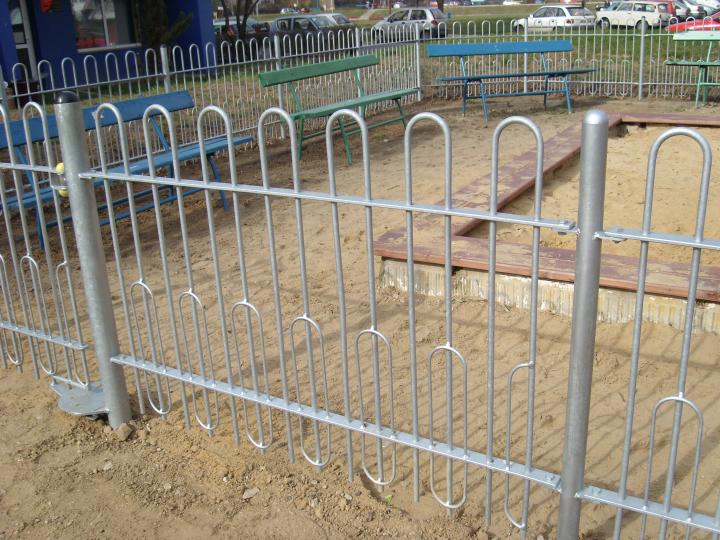 Segment ogrodzeniowy wykonany z pręta oraz słupków ( rura lub profil stalowy), ocynkowany malowany farbami akrylowymi lub metodą proszkową, zaokrąglenia każdego elementu gwarantują bezpieczną zabawę. Montaż na prefabrykatach betonowych.Segment ogrodzeniowy 1 mb z pręta fi 12:art. 5325 - ocynkart. 5326 - ocynk + lakierFurtka wejściowaWidok przykładowy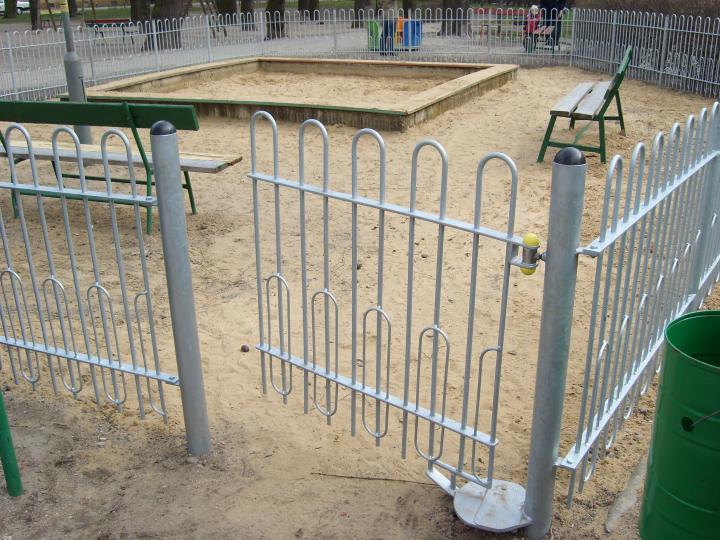 Konstrukcja furtki wykonana z rury lub profilu stalowego oraz pręta, ocynkowana malowana farbami akrylowymi lub metodą proszkową. W konstrukcji zamontowane urządzenie samozamykające bezobsługowe. Montaż na prefabrykatach betonowych Bramka samozamykająca z pręta fi 12:art. 5315 - ocynk art. 5316 - cynk + lakierW programie Funkcjonalno-Użytkowym – jeśli podane zostały nazwy i producenci materiałów, technologii i urządzeń – to podane zostały one jedynie jako przykładowe w celu określenia parametrów technicznych i innych wymogów jakie muszą być spełnione by mogły być użyte w czasie realizacji przedmiotowego zadania inwestycyjnego. Wygrodzony teren należy zniwelować dopasowując go wysokościowo do przyległego obszaru. Przewidzieć zasiew trawy  zgodnie z zasadami ogólnymi zakładania trawników i zieleńców.2.3.5.  Wskaźniki powierzchniowo-kubaturowe  budowy Modernizacja placu zabaw ulica Południowa (istniejący plac zabaw) - plac zabaw w okolicach Miasteczka Ruchu Drogowego.		Modernizacja placu zabaw ulica Południowa (istniejący plac zabaw) - plac zabaw w okolicach Miasteczka Ruchu Drogowego.2.4. Opis wymagań Zamawiającego. Zamawiający wymaga:zgodności projektów z obowiązującymi przepisami prawa i normami;kompletności dokumentacji;zachowania praw osób trzecich;zapewnienia okresu eksploatacji nie mniejszego niż 10 lat;wykonania informacji projektanta o wymaganiach bezpieczeństwa i ochrony zdrowia oraz planu bezpieczeństwa i ochrony zdrowia (bioz);opracowania przez Wykonawcę projektu wykonawczego i uzyskania dla niego wymaganych przepisami uzgodnień, zgód i pozwoleń. opracowania:projektów wykonawczych, stanowiących podstawę wykonania robót budowlanych,specyfikacji technicznych wykonania i odbioru robót,kosztorysu inwestorskiego wraz z przedmiarami robót;Wykonawca jest zobowiązany:zrealizować przedmiot zamówienia spełniający wymagania ustawy Prawo budowlane (Dz.U.2017r., poz. 1332 tj. ze zm.), innych ustaw i rozporządzeń, Polskich Norm oraz zasad wiedzy technicznej i sztuki budowlanej;stosować reguły wynikające z ustawy prawo zamówień publicznych (Dz.U.2017r.,  poz. 1559 tj. ze zm.).2.5. Przedmiot i zakres prac projektowych i dokumentacyjnych do wykonania w ramach zamówienia.2.5.1. Przedmiot prac projektowych.Zamawiający oczekuje, że wykonawca w ramach zamówienia:dokona:rozeznania obecnego stanuuzyskania decyzji celu publicznego o ile będzie ona koniecznauzgodnień w zakresie zmiany przebiegu instalacji;szczegółowego przedmiaru robót;oraz innych niezbędnych działań dla prawidłowego wykonania przedmiotu zamówienia.uzyska:komplet dokumentów do celów projektowych na cały zakres inwestycji;potwierdzenie braku sprzeciwu w zakresie złożonego do organu zgłoszenia robót budowlanych lub prawomocnego pozwolenia na budowęinne uzgodnienia i zatwierdzenia wymagane przepisami Przygotuje:wniosek o zgłoszeniu robót budowlanych/ o pozwoleniu na budowęoraz inne niezbędne dokumenty i wystąpienia dla prawidłowej realizacji zamówienia.Wykona:projekty wykonawcze, niezbędne do prawidłowej realizacji przedsięwzięcia;kosztorys inwestorski w 1 egz. Sporządzony zgodnie z Rozporządzeniem Ministra Infrastruktury z dnia 18.05.2004r. (Dz.U. 2004r., Nr 130 poz.1389 ze zm.) w sprawie określenia  metod i podstaw  sporządzania kosztorysu inwestorskiego dla całego zakresu inwestycji;Szczegółową Specyfikację Techniczną Wykonania i Odbioru Robót Budowlanych;oraz inne niezbędne dokumenty dla prawidłowej realizacji zamówienia.będzie prowadzić nadzór autorski.Wykonawca otrzyma od Zamawiającego:oświadczenia o prawie dysponowania gruntem na cele budowlane.Zamawiający zastrzega sobie prawo do:konsultacji i wnoszenia swoich uwag na każdym etapie prac organizacyjnych i projektowych;wglądu do dokumentów uzyskiwanych przez Wykonawcę oraz sprawdzania postępu prac.2.5.2. Zakres dokumentacji projektowej.Projekty wykonawcze wykonane w 2 egz. na mapie do celów projektowych                     w skali 1:1000,.Przedmiar robót - szczegółowy, z określeniem sposobu wyliczeń liczby poszczególnych pozycji.Kosztorys inwestorski w 1 egz. sporządzony w oparciu o Rozporządzenie Ministra Infrastruktury z dnia 18 maja 2004 r. w sprawie metod i podstaw sporządzenia kosztorysów inwestorskich ( Dz.U.2004r., Nr 130 poz. 1389 z późń. zm.).Szczegółowe Specyfikacje techniczne wykonania i odbioru robót.2.6. Ogólne warunki wykonania i odbioru robót projektowych.Termin wykonania zamówienia –  45 dni od daty podpisania umowy.Dokumentem potwierdzającym przyjęcie przez Zamawiającego wykonanych prac projektowych jest protokół zdawczo - odbiorczy podpisany przez obydwie strony.Protokół zdawczo - odbiorczy stanowi podstawę do zafakturowania wynagrodzenia za  odebrany przedmiot umowy na Zamawiającego. Wypłata wynagrodzenia nastąpi po stwierdzeniu przez Zamawiającego wykonania prac projektowych i wystawieniu przez  Wykonawcę faktury z uwzględnieniem następujących danych zawartych w umowie.Zapłata wynagrodzenia za wykonanie prac projektowych nastąpi przelewem na konto  Wykonawcy w ciągu 30 dni od daty doręczenia Zamawiającemu dokumentów rozliczeniowych wraz z protokołem odbioru potwierdzającymi wykonanie pracy przez Wykonawcę.Zamawiający przewiduje bieżącą kontrolę. Kontroli zamawiającego będą poddane w szczególności: rozwiązania projektowe zawarte w projekcie wykonawczym,projekty wykonawcze i specyfikacje techniczne wykonania i odbioru robót w aspekcie ich zgodności z programem funkcjonalno-użytkowym oraz warunkami umowy.3. PRZEPISY PRAWNE I NORMY ZWIĄZANE Z PROJEKTOWANIEM I WYKONANIEM ZAMÓWIENIAProjekty oraz działania dotyczące niniejszego zadania winny spełniać wymagania określone w:A. następujących przepisach rangi ustawowej:Ustawa z dnia 27 marca 2003r. o planowaniu i zagospodarowaniu przestrzennym - Dz.U. 2017r., poz. 1073 tj. ze zm.Ustawa z dnia 7 lipca 1994r. – Prawo budowlane - Dz.U.2017r., tj. poz. 1332 ze zm.Ustawa z dnia 16 kwietnia 2004r. o wyrobach budowlanych - Dz.U.2016r., poz. 1570 tj. ze zm.Ustawa z dnia 12 września 2002r. o normalizacji - Dz.U.2015r., poz. 1483 tj. Ustawa z dnia 30 sierpnia 2002r. o systemie oceny zgodności –Dz.U.2017r., poz. 1226 tj. ze zm.Ustawa z dnia 24 sierpnia 1991r. o ochronie przeciwpożarowej -  Dz. U.2017r.,  poz. 736 tj. ze zm.Ustawa z dnia 10 kwietnia 1997r. – Prawo energetyczne –Dz.U.2018r., poz. 9 tj. ze zm.Ustawa z dnia 16 kwietnia 2004r. o ochronie przyrody – Dz.U.2018r., poz. 142 tj. ze zm.Ustawa z dnia 14 grudnia 2012r. o odpadach –Dz.U.2018r., poz. 21 tj. ze zm.B. rozporządzeniach branżowych:Rozporządzenie Ministra Infrastruktury z dnia 12 kwietnia 2002r. w sprawie warunków technicznych, jakim powinny odpowiadać budynki i ich usytuowanie -  Dz.U.2017r., poz. 2285 tj. ze zm.  Rozporządzenie Ministra Spraw Wewnętrznych i Administracji z dnia 7 czerwca 2010r. w sprawie ochrony przeciwpożarowej budynków, innych obiektów budowlanych i terenów – Dz.U.2010r., Nr 109, poz. 719 ze zm.Rozporządzenie Ministra Spraw Wewnętrznych i Administracji z dnia 02 grudnia 2015r. w sprawie uzgadniania projektu budowlanego pod względem ochrony przeciwpożarowej - Dz.U.2015r., poz. 2117.Rozporządzenie Ministra Infrastruktury z dnia 23 grudnia 2015r. w sprawie próbek wyrobów budowlanych wprowadzonych do obrotu lub udostępnianych na rynku krajowym - Dz.U.2015r., poz. 2332.Rozporządzenie Ministra Infrastruktury z dnia 14 października 2004r. w sprawie europejskich aprobat technicznych oraz polskich jednostek organizacyjnych upoważnionych do ich wydawania - Dz.U.2004r., Nr 237, poz. 2375. ze zm.Rozporządzenia Rady Ministrów z dnia 23 grudnia 2002r. w sprawie sposobu nadawania i wykorzystywania znaku zgodności z Polską Normą - Dz.U.2002r., Nr 241, poz. 2077. ze zm.Rozporządzenie Ministra Spraw Wewnętrznych i Administracji z dnia 20 czerwca 2007r. w sprawie wykazu wyrobów służących zapewnieniu bezpieczeństwa publicznego lub ochronie zdrowia i życia oraz mienia, a także zasad wydawania dopuszczenia tych wyrobów do użytkowania. Dz.U.2007r., Nr 143 poz. 1002 ze zm. Rozporządzenia Ministra Pracy i Polityki Socjalnej w sprawie ogólnych przepisów bezpieczeństwa i higieny pracy - Dz.U.2003r., Nr 169, poz. 1650 ze zm.Rozporządzenie Ministra Spraw Wewnętrznych i Administracji w sprawie przeciwpożarowego zaopatrzenia w wodę oraz dróg pożarowych z dnia 24 lipca 2009r. Dz.U.2009r., Nr 124 poz. 1030 ze zm. Rozporządzenie Ministra Infrastruktury z dnia 23 czerwca 2003r. w sprawie informacji dotyczącej bezpieczeństwa i ochrony zdrowia oraz planu bezpieczeństwa i ochrony zdrowia - Dz.U.2003r., Nr 120, poz. 1126. ze zm.Rozporządzenie Ministra Infrastruktury z dnia 18 maja 2004r. w sprawie określenia metod i podstaw sporządzania kosztorysu inwestorskiego, obliczania planowanych kosztów prac projektowych oraz planowanych kosztów robót budowlanych określonych w programie funkcjonalno-użytkowym - Dz.U.2004r., Nr 130 poz. 1389 ze zm.Rozporządzenie Rady Ministrów z dnia 9 listopada 2010r. w sprawie przedsięwzięć mogących znacząco oddziaływać na środowisko – Dz.U.2010r., Nr 213, poz. 1397 ze zm.Rozporządzenie Ministra Infrastruktury z dnia 2 września 2004r. w sprawie szczegółowego zakresu i formy dokumentacji projektowej, specyfikacji technicznych wykonania i odbioru robót budowlanych oraz programu funkcjonalno-użytkowego - Dz. U.2013r., poz. 1129 tj. ze zm.Rozporządzenie Ministra Infrastruktury z dnia 19 listopada 2001r. w sprawie rodzajów obiektów budowlanych, przy których realizacji jest wymagane ustanowienie inspektora nadzoru inwestorskiego - Dz.U.2001r., Nr 138, poz. 1554. ze zm.Rozporządzenie Ministra Gospodarki Przestrzennej i Budownictwa z dnia 21 lutego 1995r. w sprawie rodzaju i zakresu opracowań geodezyjno-kartograficznych oraz czynności geodezyjnych obowiązujących w budownictwie - Dz.U.1995r., Nr 25, poz. 133 ze zm.Rozporządzenie Ministra Środowiska z dnia 18 września 2012r. w sprawie poziomów niektórych substancji w powietrzu – Dz.U.2012r., poz. 1031 ze zm.Rozporządzenie Ministra Środowiska z dnia 14 czerwca 2007r. w sprawie dopuszczalnych poziomów hałasu w środowisku - Dz.U.2014r., poz. 112 ze zm.Rozporządzenie Ministra Infrastruktury z dnia 25 kwietnia 2012r. w sprawie szczegółowego zakresu i formy projektu budowlanego - Dz.U.2012r., poz. 462 ze zm.Rozporządzenie Ministra Infrastruktury z dnia 26 czerwca 2002r. w sprawie dziennika budowy, montażu i rozbiórki, tablicy informacyjnej oraz ogłoszenia zawierającego dane dotyczące bezpieczeństwa pracy i ochrony zdrowia - Dz.U.2002r., Nr 108 poz. 953 ze zm.Rozporządzenie Ministra Transportu i Budownictwa z dnia 24 września 2014r. w sprawie samodzielnych funkcji technicznych w budownictwie - Dz.U.2014r., poz. 1278 ze zm.Rozporządzenie Ministra Infrastruktury z dnia 24 sierpnia 2016r. w sprawie wzorów: wniosku o pozwolenie na budowę lub rozbiórkę, zgłoszenia budowy i przebudowy budynku mieszkalnego jednorodzinnego, oświadczenia o posiadanym prawie do dysponowania nieruchomością na cele budowlane, oraz decyzji o pozwoleniu na budowę lub rozbiórkę - Dz.U.2016r., poz. 1493 ze zm.Rozporządzenie Ministra Infrastruktury z dnia 3 lipca 2003r. w sprawie książki obiektu budowlanego - Dz.U.2003r., Nr 120 poz. 1134 ze zm.C. normach określających zasady projektowania i wykonawstwaPN-82/B–02004: Obciążenia pojazdami.PN-B-11113: Kruszywa mineralne. Kruszywa naturalne do nawierzchni drogowych. Piasek.PN-B-0448 I: Grunty budowlane. Badania próbek gruntu.PN-EN 1338:2005 Betonowe kostki brukowe. Wymagania i metody badań.PN-EN 1339:2005 Betonowe płyty brukowe. Wymagania i metody badań.PN-EN 1340:2004 Krawężniki betonowe. Wymagania i metody badań.PN-EN 1342:2003 Kostka brukowa z kamienia naturalnego do zewnętrznych nawierzchni drogowych. Wymagania i metody badań.PN-EN 1343:2003 Krawężniki z kamienia naturalnego do zewnętrznych nawierzchni drogowych. Wymagania i metody badań.EN 16630:2015 certyfikat zgodności z  normą europejską dotyczący urządzeń fitness zewnętrznychPN-EN 1176-1: 2009 informująca , że pod urządzeniami była nawierzchnia amortyzująca upadek, a więc: darń, kora, trociny, piasek i drobny żwir.PN-EN 1090, która odnosi się do grupy norm związanych z projektowaniem i produkcją elementów konstrukcji nośnych ze stali i aluminiumD. innych przepisów i wytycznych:Wytyczne techniczne G-3.1, Pomiary i opracowania realizacyjne, GUGiK, Warszawa 2007.PROGRAMFUNKCJONALNO - UŻYTKOWYPROGRAMFUNKCJONALNO - UŻYTKOWYZAMAWIAJĄCY: Gmina Skarżysko - Kamienna ul. Sikorskiego 1826-110 Skarżysko-Kamiennadla projektu p.n. 3. Modernizacja placu zabaw ulica Południowa (istniejący plac zabaw) - plac zabaw w okolicach Miasteczka Ruchu Drogowego.ADRES BUDOWY:Miasto Skarżysko – Kamienna GRUPA ROBÓT:    71320000-7 Usługi inżynieryjne w zakresie projektowania
   45220000-5 Roboty inżynieryjne i budowlaneAUTOR: Agnieszka KopećSkarżysko - Kamienna, 15.01.2018r.CHARAKTER OBIEKTUDziałka częściowo zagospodarowanaLOKALIZACJASkarżysko – Kamienna, ul. PołudniowaLOKALIZACJA  EWIDENCYJNADziałka nr: 96RODZAJ NAWIERZCHNI Gruntowa  z  zasiewem trawyZAOPATRZENIE W MEDIAUrządzenia zabawowe, urządzenia małej architektury.Lp.Nazwa zadaniaLokalizacja(Działka)Zakres rzeczowy(dostawa, montaż, budowa)1.Modernizacja placu zabaw ulica Południowa (istniejący plac zabaw) - plac zabaw w okolicach Miasteczka Ruchu Drogowego.Dz. Nr 96 przy ul. Południowej dostawa i montaż urządzeń zabawowych – Zestaw zabawowy 1szt.dostawa i montaż huśtawki wahadłowej podwójnej  1 szt.dostawa i montaż huśtawki wagowej  1 szt. dostawa i montaż ławki  3 szt. dostawa i montaż koszy na śmieci  2 szt.dostawa i montaż tablicy z regulaminem 1sz.dostawa i montaż ogrodzenia ok 70m z furtką szt. 1niwelacja terenu, zasiew trawy o pow. ok. 280m2.CHARAKTER OBIEKTUPlac  zabaw wraz z zagospodarowaniem terenu w tym niwelacja w obszarze wygrodzonymILOŚĆ SŁUPÓW OŚWIETLENIOWYCHBrak RODZAJ NAWIERZCHNI Gruntowa z zasiewem trawy, nawierzchnia bezpieczna piaskowa, ZAOPATRZENIE W MEDIANie przewidziane